МКОУ «Средняя общеобразовательная школа №1 городского округа город Михайловка»    Сценарий мероприятия ко дню 8 марта                  в параллели 5-х классов.       Подготовила и провела Мазина Г.С.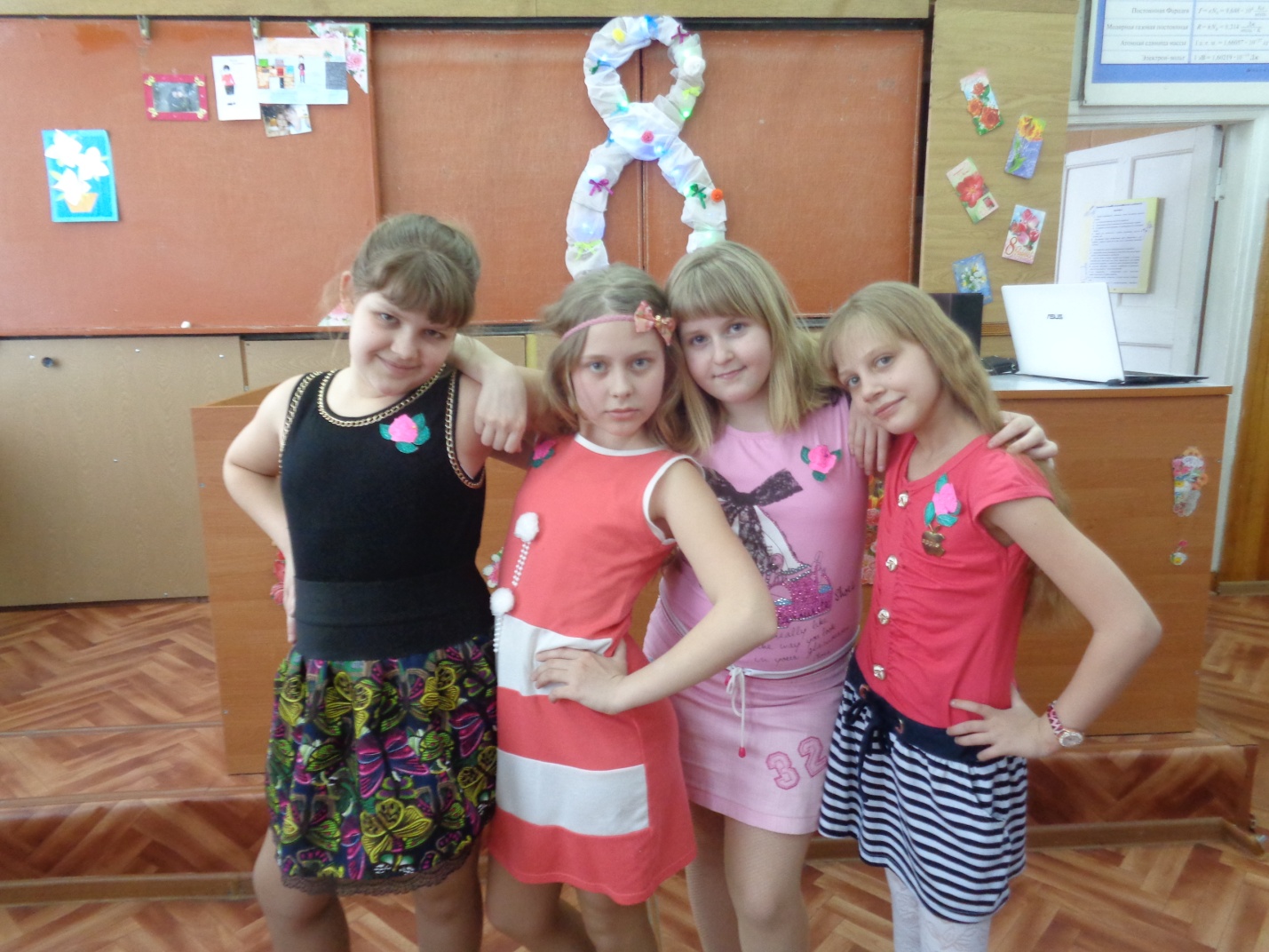                                    г. Михайловка-2015г. Цель: 1. Развитие  культурных, творческих и актёрских способностей детей;           2.Воспитание любви и чувства благодарности к мае, бабушке.Оборудование: 1.Выставка рисунков «Моя мама»                              2.Праздничное  красочное светодиодное украшение.                               3.Музыкальное сопровождение.                                              Ход мероприятия.Звучит музыка «весны», ведущие приветствуют гостей праздникаВедущий: Вас поздравляю с праздником весны, с дыханием реки и блеском солнца, пусть     будут дни блаженны и  ясны и солнце пусть заглянет к вам в оконце!Ведущий: Пусть будет пробуждением души весёлое воскресение природы, чтоб были вы всегда так хороши, как нежное сияние небосвода!Ведущий: Март играет, на сосульках тени, небо зонт раскрыло голубой, с Женским днём вас-ласковым и звонким, с добрым счастьем, радостью, весной!Добрый день дорогие гости нашего праздника ,сегодня мы собрались для того, чтобы вместе порадоваться началу весны и конечно же поздравить прекрасную половину человечесва-наших бабушек, мам и девочек. Давайе вместе постараемся чтобы наш праздник стал достойным подарком нашим милым дамам!!! Предлагаю наш праздник посвящённый дню 8 марта начать  с включения «светящейся восьмёрки»!Ведущий: Дорогие мамы, примите наши поздравления, свою любовь и преданность вам мы передаём словами этой песни  и выставкой рисунков для вас!!!Звучит «песня дочерей» ребятам предлагается пройти к подготовленному стенду и прикрепить рисунок своей мамы. (стихи маме)Ведущий: Маму очень я люблю, ей привет горячий шлю, но не только ей одной ,но и бабушке родной. Мы с моею бабушкой  старые друзья. До чего ж хорошая бабушка моя! Сказок знает столько, что не перечесть. И всегда в запасе новенькая есть!Ведущий: Для дорогих наших бабушек и всех гостей  только сегодня в Михайловке с поздравлением  приехала группа «Ах уж эти бабушки»! Встречайте!(Сценка под песню«бабушки-старушки»Ведущий:   Мальчишки  наши молодцы, подняли всем настроение Ну вот мам поздравили,бабушек тоже,а как же нам самих себя и других девчонок поздравлять то будем?Ведущий: А давай ка  обьявим  конкурс  «А ну-ка девочки» Вот наши  девочки и порадуют друг друга  и за одним посоревнуются в интересных конкурсах, а команды болельщиков им помогут,правда ?Ведущий: Приглашам  от каждого класса выйти по 4 девочки, и выбрать капитана команды, а вот название уже у вас есть, на столе у жюри три конверта, просим капитанов «вытянуть свой жребий»-название команды! («Розы», «Ромашки», «Тюльпаны»)1.Первый конкурс «Открытка» участники команд собирают пазлы –открытки 2.Ведущий:Пока наши девочки заняты, болельщики могут помочь им: Назвать названия песен,в которых поётся о этих цветах!3.конкурс «Виртуальная кухня» Девочки,вы были на царском пире,и там были разные явства и угощения,вы должны за короткое время перечислить названия блюд начинающихся  на одну букву 5а-«О»,5б-«П», 5в-«Р»4.конкурс болельщиков(блиц-опрос)-Как должна одеваться девушка идущая на бал?(быстро)-В каком месяце женщина меньше всего говорит?(февраль)-Назовите имя легендарной русской женщины впервые поднявшейся на подъемном аппарате в воздух?(баба-яга)-Куда выходила героиня песни «Катюша»? (на берег) -Как зовут «многодетную» русскую народную куклу? (матрёшка)-Как называется село из которого ансамбль бабушек старушек попал на Евровидение?(Бураново)Конкурсанты перечисляют названия блюд.5.конкурс. Ребята а вы любите своих классных руководителей? Тогда сейчас мы предлагаем конкурс «Моя учительница самая красивая» Девочки завязывают на голове учителей красивый бант.6.Конкурс танцевальный - звучит ( попурри-музыкальное),девочки соревнуются в перевоплощении танцев.7.Конкурс «Чистюль» За короткое время девочки должны произнести  названия чистящих и моющих средств.(не повторяясь)Какие же наши девочки талантливые, умные, находчивые,….помогите мальчики, продолжите …Наше жюри сейчас подведёт итоги конкурсов и скажет какая команда была лучшей.8 конкурс Домашнее задание. Каждый класс приготовил номер художественной самодеятельности.Подведение итогов,награждение (для подарков используются красиво упакованные губки для мытья посуды)Заключение: Уж тает снегА.Н. ПлещеевУж тает снег, бегут ручьи,
В окно повеяло весною…
Засвищут скоро соловьи,
И лес оденется листвою!
Чиста небесная лазурь,
Теплей и ярче солнце стало,
Пора метелей злых и бурь
Опять надолго миновала…С праздником весны и 8 марта дорогие друзья, до новых встреч!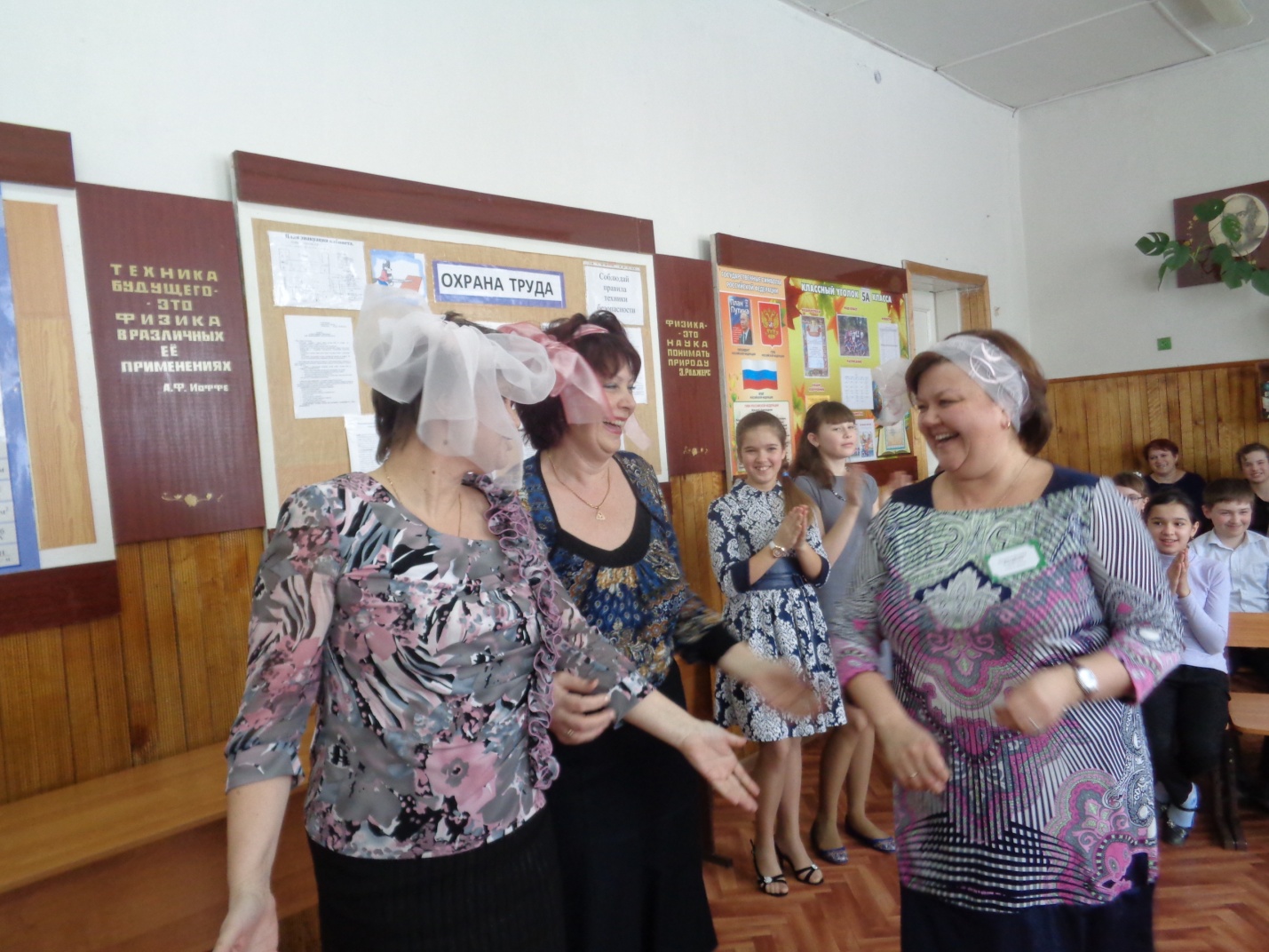 